ORGANIZADOR GRÁFICO DE UNIDAD DIDÁCTICA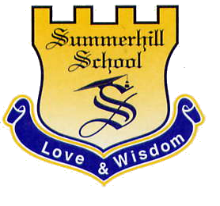 Asignatura: Geografía		              Unidad Nº: 02                                      Grado: OctavoFecha: 13 de abril 2021                             Profesor: Cristian Orozco - Juan Camilo ForeroTÍTULO HILOS CONDUCTORES:TÓPICO GENERATIVO:METAS DE COMPRENSIÓN:¿Cuáles son las principales funciones y responsabilidades del Estado en la economía nacional?2.    ¿Cuál es el impacto de la globalización en los contextos y culturas de las sociedades del siglo XXI?3.    ¿En qué medida contribuye el Estado al desarrollo económico? Analizará el papel del Estado en la economía a partir de la diferenciación entre los conceptos de estado de bienestar y estado neoliberal y su desarrollo en el mundo del siglo XXIIdentificará el desarrollo de la globalización económica mediante el análisis de estudios de caso sobre la industria y el empleo en América Latina y el mundo.DESEMPEÑOS DE COMPRENSIÓNTIEMPOVALORACIÓN CONTINUAVALORACIÓN CONTINUAACCIONES REFLEXIONADASFORMASCRITERIOS DEL ÁREAETAPAEXPLORATORIAObservar el video “crisis del estado de bienestar e implementación del modelo neoliberal” https://www.youtube.com/watch?v=AmZQt8nXczc y formular preguntas introductorias a partir de las diferencias existentes entre cada modelo.Analizar caricaturas de Matador relacionadas con el Estado de Bienestar y con el modelo de desarrollo económico neoliberal, para establecer una lectura crítica de las características de ambas propuestas.  Identificar problemáticas relacionadas con el Estado de Bienestar y el Estado Neoliberal desde la lectura de fragmentos académicos, noticias y explicaciones en clase  2 SEMANASElaborando reflexiones escritas a partir de preguntas orientadoras formuladas con la proyección del video. Cuestionando las ventajas y desventajas de cada modelo de Estado desde el análisis del contenido de las caricaturasRealizando cuadros comparativos sobre los dos tipos de estado, a partir de las explicaciones y lecturas sugeridas.Avance de proyecto: semana 1 y 3 conformación de grupos de trabajo y selección de temáticas de acuerdo con las orientaciones de la clase “del holocausto a la construcción de memoria”Histórico – culturales.Ético – políticas.ETAPAGUIADAReconocer los conceptos de micro y macroeconomía, desde las teorías a la cotidianidad  Comprender el concepto de Globalización y su impacto en el desarrollo económico y social de América Latina. 4 SEMANASConstruyendo un mapa conceptual de manera colectiva a partir de la explicación de los conceptos. Observando el video la globalización y sus efectos negativos “https://www.youtube.com/watch?v=KF99_KgPhCM. Avance de proyecto: semana 4 a 6 consulta de países participantes en la segunda guerra mundial y su relación con temas comerciales a partir de fotografías que permitan identificar el papel ideológico en el desarrollo de la segunda guerraEspacio-ambientalesÉtico – políticas.PROYECTODE SÍNTESIS“DEL HOLOCAUSTO A LA CONSTRUCCIÓN DE MEMORIA”Proyecto articulado con Historia y competencias ciudadanas donde se realizará una exposición museográfica en la aplicación EMAZE.2 SEMANASLos estudiantes en grupos de 3 a 4 personas realizaran la búsqueda de material fotográfico y prepararan una exposición en la aplicación Emaze explicando las implicaciones ideológicas, económicas, sociales de los movimientos totalitarios en el desarrollo de la segunda guerra mundial y su implicación al contexto actual.Histórico – culturales.Ético políticas.Espacio – ambientales.